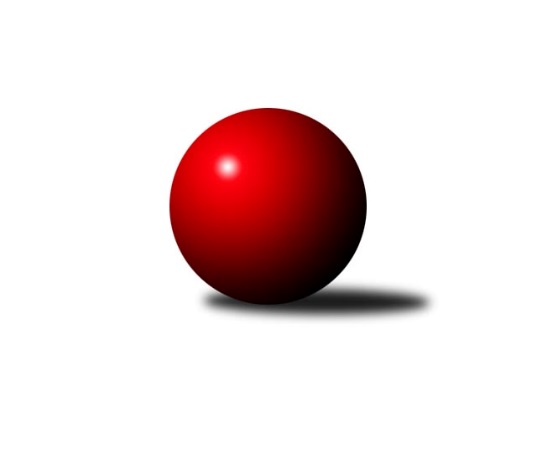 Č.17Ročník 2012/2013	2.3.2013Nejlepšího výkonu v tomto kole: 3315 dosáhlo družstvo: TJ Horní Benešov ˝A˝3. KLM C 2012/2013Výsledky 17. kolaSouhrnný přehled výsledků:TJ Tatran Litovel ˝A˝	- TJ  Krnov ˝A˝	3:5	3196:3197	11.5:12.5	2.3.HKK Olomouc ˝B˝	- SK Camo Slavičín ˝A˝	5.5:2.5	3179:3152	9.5:14.5	2.3.TJ Horní Benešov ˝A˝	- TJ Spartak Přerov ˝B˝	6:2	3315:3128	15.0:9.0	2.3.TJ Sokol Michálkovice ˝A˝	- Sokol Přemyslovice˝A˝	5:3	3047:3034	14.0:10.0	2.3.TJ Sokol Chvalíkovice ˝A˝	- TJ Sokol Bohumín ˝A˝	7:1	3152:3017	16.0:8.0	2.3.KK Zábřeh ˝B˝	- SKK Ostrava ˝A˝	3:5	3129:3177	10.5:13.5	2.3.Tabulka družstev:	1.	TJ Horní Benešov ˝A˝	17	12	2	3	93.0 : 43.0 	233.0 : 175.0 	 3219	26	2.	TJ Spartak Přerov ˝B˝	17	11	1	5	81.0 : 55.0 	215.0 : 193.0 	 3143	23	3.	KK Zábřeh ˝B˝	17	9	0	8	70.0 : 66.0 	199.5 : 208.5 	 3124	18	4.	SKK Ostrava ˝A˝	17	8	2	7	68.5 : 67.5 	212.5 : 195.5 	 3105	18	5.	TJ Sokol Bohumín ˝A˝	17	9	0	8	68.0 : 68.0 	210.0 : 198.0 	 3061	18	6.	SK Camo Slavičín ˝A˝	17	7	3	7	67.0 : 69.0 	202.0 : 206.0 	 3152	17	7.	Sokol Přemyslovice˝A˝	17	7	3	7	65.5 : 70.5 	198.0 : 210.0 	 3097	17	8.	TJ Tatran Litovel ˝A˝	17	7	1	9	64.5 : 71.5 	215.5 : 192.5 	 3125	15	9.	TJ  Krnov ˝A˝	17	6	2	9	64.5 : 71.5 	189.5 : 218.5 	 3128	14	10.	TJ Sokol Michálkovice ˝A˝	17	7	0	10	62.0 : 74.0 	201.5 : 206.5 	 3083	14	11.	HKK Olomouc ˝B˝	17	7	0	10	62.0 : 74.0 	188.0 : 220.0 	 3119	14	12.	TJ Sokol Chvalíkovice ˝A˝	17	4	2	11	50.0 : 86.0 	183.5 : 224.5 	 3084	10Podrobné výsledky kola:	 TJ Tatran Litovel ˝A˝	3196	3:5	3197	TJ  Krnov ˝A˝	Jakub Mokoš	151 	 145 	 131 	130	557 	 2:2 	 532 	 129	128 	 135	140	Bedřich Pluhař	Jiří Fiala	146 	 127 	 133 	123	529 	 0.5:3.5 	 564 	 146	138 	 144	136	Martin Koraba	David Čulík	138 	 123 	 130 	127	518 	 3:1 	 503 	 127	128 	 128	120	Jiří Jedlička	František Baleka	131 	 131 	 145 	130	537 	 1:3 	 558 	 144	132 	 138	144	Vlastimil Kotrla	Jiří Čamek	136 	 139 	 134 	119	528 	 3:1 	 509 	 130	138 	 120	121	Martin Weiss	Kamil Axman	129 	 158 	 131 	109	527 	 2:2 	 531 	 128	126 	 139	138	Jaromír Martiníkrozhodčí: Nejlepší výkon utkání: 564 - Martin Koraba	 HKK Olomouc ˝B˝	3179	5.5:2.5	3152	SK Camo Slavičín ˝A˝	Dušan Říha	136 	 123 	 133 	139	531 	 2:2 	 485 	 111	125 	 136	113	Pavel Sláma	Libor Čermák	134 	 150 	 135 	129	548 	 2:2 	 533 	 146	147 	 104	136	Zdeněk Gajda	Jiří Kropáč	145 	 123 	 148 	130	546 	 2.5:1.5 	 506 	 131	123 	 115	137	Jiří Zimek	Jan Tögel	130 	 131 	 131 	128	520 	 2:2 	 520 	 141	123 	 133	123	Jakub Pekárek	Josef Šrámek *1	121 	 119 	 140 	136	516 	 1:3 	 544 	 144	134 	 126	140	Libor Pekárek ml.	Radek Malíšek	142 	 112 	 131 	133	518 	 0:4 	 564 	 153	134 	 142	135	Rostislav Goreckýrozhodčí: střídání: *1 od 61. hodu Milan SekaninaNejlepší výkon utkání: 564 - Rostislav Gorecký	 TJ Horní Benešov ˝A˝	3315	6:2	3128	TJ Spartak Přerov ˝B˝	Miroslav Petřek ml.	151 	 149 	 142 	149	591 	 4:0 	 505 	 131	136 	 115	123	Petr Vácha	Kamil Kubeša	147 	 137 	 130 	133	547 	 2:2 	 539 	 131	145 	 133	130	Stanislav Beňa st.	Bohuslav Čuba	139 	 121 	 133 	139	532 	 1:3 	 537 	 141	139 	 134	123	Milan Kanda	Zdeněk Černý	140 	 155 	 144 	122	561 	 4:0 	 463 	 121	111 	 112	119	Jiří Divila st. *1	Zbyněk Černý	133 	 134 	 139 	138	544 	 3:1 	 517 	 121	127 	 121	148	Vojtěch Venclík	Tomáš Černý	151 	 137 	 128 	124	540 	 1:3 	 567 	 146	144 	 149	128	Jiří Divila ml.rozhodčí: střídání: *1 od 61. hodu Jiří HradílekNejlepší výkon utkání: 591 - Miroslav Petřek ml.	 TJ Sokol Michálkovice ˝A˝	3047	5:3	3034	Sokol Přemyslovice˝A˝	Tomáš Rechtoris	117 	 132 	 130 	122	501 	 2:2 	 502 	 148	112 	 119	123	Jiří Zezulka st.	Petr Řepecký	111 	 130 	 126 	138	505 	 3:1 	 497 	 121	120 	 125	131	Radek Grulich	Petr Jurášek	120 	 120 	 141 	129	510 	 2:2 	 496 	 111	126 	 125	134	Vojtěch Jurníček	Josef Linhart	152 	 127 	 131 	120	530 	 3:1 	 493 	 123	118 	 127	125	Zdeněk Peč	Václav Hrejzek	114 	 144 	 114 	140	512 	 2:2 	 529 	 124	137 	 143	125	Milan Zezulka	Josef Jurášek	103 	 129 	 125 	132	489 	 2:2 	 517 	 129	136 	 121	131	Eduard Tomekrozhodčí: Nejlepší výkon utkání: 530 - Josef Linhart	 TJ Sokol Chvalíkovice ˝A˝	3152	7:1	3017	TJ Sokol Bohumín ˝A˝	Radek Hendrych	140 	 130 	 130 	136	536 	 4:0 	 497 	 124	122 	 118	133	Štefan Dendis	Vladimír Valenta	109 	 130 	 122 	150	511 	 3:1 	 502 	 138	114 	 116	134	Aleš Kohutek	Martin Šumník	140 	 132 	 139 	131	542 	 3:1 	 485 	 106	113 	 122	144	Pavel Niesyt	Jakub Hendrych	113 	 124 	 137 	139	513 	 3:1 	 458 	 125	107 	 107	119	Vladimír Šipula	David Hendrych	115 	 133 	 116 	125	489 	 1:3 	 524 	 139	118 	 126	141	Fridrich Péli	Aleš Staněk	150 	 124 	 127 	160	561 	 2:2 	 551 	 134	146 	 132	139	Petr Kuttlerrozhodčí: Nejlepší výkon utkání: 561 - Aleš Staněk	 KK Zábřeh ˝B˝	3129	3:5	3177	SKK Ostrava ˝A˝	Antonín Guman	116 	 117 	 117 	118	468 	 0:4 	 515 	 125	120 	 124	146	Radek Foltýn	Michal Albrecht	139 	 145 	 138 	129	551 	 3.5:0.5 	 529 	 129	134 	 137	129	Pavel Gerlich	Václav Švub	122 	 155 	 139 	134	550 	 3:1 	 506 	 132	127 	 125	122	Miroslav Pytel	Josef Karafiát	138 	 111 	 118 	117	484 	 1:3 	 583 	 136	159 	 148	140	Jiří Trnka	Milan Šula	149 	 143 	 135 	113	540 	 1:3 	 535 	 130	148 	 143	114	Vladimír Korta	Jiří Michálek	136 	 122 	 134 	144	536 	 2:2 	 509 	 123	124 	 136	126	Petr Holasrozhodčí: Nejlepší výkon utkání: 583 - Jiří TrnkaPořadí jednotlivců:	jméno hráče	družstvo	celkem	plné	dorážka	chyby	poměr kuž.	Maximum	1.	Miroslav Petřek  ml.	TJ Horní Benešov ˝A˝	544.54	368.7	175.8	3.8	6/7	(591)	2.	Zbyněk Černý 	TJ Horní Benešov ˝A˝	543.17	359.7	183.4	1.9	7/7	(593)	3.	Jiří Trnka 	SKK Ostrava ˝A˝	541.42	355.8	185.6	2.8	9/9	(585)	4.	Kamil Kubeša 	TJ Horní Benešov ˝A˝	540.14	365.3	174.8	3.4	7/7	(578)	5.	Milan Šula 	KK Zábřeh ˝B˝	539.85	357.7	182.1	3.0	7/7	(563)	6.	Tomáš Černý 	TJ Horní Benešov ˝A˝	538.67	365.5	173.2	3.4	6/7	(590)	7.	Zdeněk Černý 	TJ Horní Benešov ˝A˝	538.21	364.4	173.8	4.8	7/7	(561)	8.	Jiří Čamek 	TJ Tatran Litovel ˝A˝	535.57	359.3	176.3	3.7	9/9	(572)	9.	Milan Kanda 	TJ Spartak Přerov ˝B˝	534.88	356.1	178.8	2.8	8/8	(610)	10.	Petr Holas 	SKK Ostrava ˝A˝	534.57	360.9	173.7	4.2	9/9	(567)	11.	Martin Šumník 	TJ Sokol Chvalíkovice ˝A˝	534.48	361.4	173.1	5.2	7/7	(580)	12.	Vojtěch Venclík 	TJ Spartak Přerov ˝B˝	531.77	354.9	176.9	3.5	7/8	(582)	13.	Karel Ivaniš 	SK Camo Slavičín ˝A˝	531.73	355.8	175.9	5.1	8/9	(608)	14.	Josef Linhart 	TJ Sokol Michálkovice ˝A˝	531.57	357.5	174.0	3.4	6/6	(570)	15.	Bedřich Pluhař 	TJ  Krnov ˝A˝	531.53	361.9	169.6	4.3	9/9	(582)	16.	Michal Zych 	TJ Sokol Michálkovice ˝A˝	530.71	360.4	170.3	5.9	6/6	(585)	17.	Rostislav Gorecký 	SK Camo Slavičín ˝A˝	530.38	357.5	172.9	2.8	9/9	(564)	18.	Pavel Sláma 	SK Camo Slavičín ˝A˝	529.93	354.7	175.2	6.0	8/9	(592)	19.	Jaromír Martiník 	TJ  Krnov ˝A˝	529.47	361.2	168.2	4.6	9/9	(591)	20.	Jiří Michálek 	KK Zábřeh ˝B˝	528.90	362.3	166.6	7.8	7/7	(570)	21.	Petr Kuttler 	TJ Sokol Bohumín ˝A˝	528.87	353.4	175.5	4.7	7/7	(551)	22.	Jiří Kropáč 	HKK Olomouc ˝B˝	528.33	355.9	172.4	5.6	7/8	(570)	23.	Martin Koraba 	TJ  Krnov ˝A˝	527.26	352.8	174.4	5.1	8/9	(586)	24.	David Čulík 	TJ Tatran Litovel ˝A˝	525.91	355.7	170.2	5.9	9/9	(574)	25.	Jiří Divila st. 	TJ Spartak Přerov ˝B˝	525.64	358.5	167.1	7.0	7/8	(584)	26.	Zdeněk Gajda 	SK Camo Slavičín ˝A˝	525.50	356.3	169.3	4.2	8/9	(571)	27.	Jiří Zezulka st. 	Sokol Přemyslovice˝A˝	525.05	356.4	168.7	5.3	7/7	(575)	28.	Milan Zezulka 	Sokol Přemyslovice˝A˝	524.68	352.0	172.7	4.9	7/7	(562)	29.	Radek Malíšek 	HKK Olomouc ˝B˝	524.63	351.8	172.8	5.7	7/8	(606)	30.	Milan Sekanina 	HKK Olomouc ˝B˝	524.03	355.0	169.0	5.6	7/8	(552)	31.	Michal Albrecht 	KK Zábřeh ˝B˝	523.59	348.1	175.5	5.0	7/7	(603)	32.	Jakub Pekárek 	SK Camo Slavičín ˝A˝	523.29	350.6	172.7	5.0	8/9	(556)	33.	Vlastimil Kotrla 	TJ  Krnov ˝A˝	521.78	352.3	169.5	5.4	9/9	(558)	34.	Vojtěch Jurníček 	Sokol Přemyslovice˝A˝	521.14	351.5	169.7	5.8	7/7	(561)	35.	Jakub Hendrych 	TJ Sokol Chvalíkovice ˝A˝	520.73	359.8	161.0	5.1	6/7	(547)	36.	Martin Weiss 	TJ  Krnov ˝A˝	520.33	350.5	169.9	6.7	6/9	(545)	37.	Kamil Axman 	TJ Tatran Litovel ˝A˝	520.24	354.8	165.5	5.6	8/9	(568)	38.	Bohuslav Čuba 	TJ Horní Benešov ˝A˝	519.83	345.7	174.1	3.5	7/7	(579)	39.	Libor Pekárek ml. 	SK Camo Slavičín ˝A˝	519.64	356.9	162.8	5.5	7/9	(544)	40.	Pavel Gerlich 	SKK Ostrava ˝A˝	519.30	351.1	168.2	5.7	7/9	(547)	41.	Jiří Zimek 	SK Camo Slavičín ˝A˝	519.04	352.5	166.5	5.7	8/9	(569)	42.	Petr Řepecký 	TJ Sokol Michálkovice ˝A˝	518.75	354.0	164.7	4.3	6/6	(548)	43.	Petr Vácha 	TJ Spartak Přerov ˝B˝	518.50	354.2	164.3	5.3	8/8	(576)	44.	Fridrich Péli 	TJ Sokol Bohumín ˝A˝	518.29	350.2	168.0	6.1	7/7	(559)	45.	Vladimír Valenta 	TJ Sokol Chvalíkovice ˝A˝	517.71	356.6	161.1	7.5	6/7	(574)	46.	Miroslav Talášek 	TJ Tatran Litovel ˝A˝	517.26	346.6	170.7	5.1	7/9	(539)	47.	Eduard Tomek 	Sokol Přemyslovice˝A˝	517.19	350.2	167.0	4.8	7/7	(567)	48.	Dušan Říha 	HKK Olomouc ˝B˝	515.58	355.5	160.0	6.0	8/8	(545)	49.	Petr Vaněk 	TJ  Krnov ˝A˝	514.29	356.8	157.5	8.1	7/9	(541)	50.	Tomáš Rechtoris 	TJ Sokol Michálkovice ˝A˝	513.55	359.8	153.7	6.8	5/6	(542)	51.	Josef Karafiát 	KK Zábřeh ˝B˝	513.44	352.3	161.2	6.6	6/7	(563)	52.	David Hendrych 	TJ Sokol Chvalíkovice ˝A˝	513.43	345.4	168.0	5.1	7/7	(559)	53.	Josef Hendrych 	TJ Sokol Chvalíkovice ˝A˝	513.16	346.7	166.4	4.1	5/7	(553)	54.	Leopold Jašek 	HKK Olomouc ˝B˝	513.00	349.6	163.4	7.1	7/8	(563)	55.	Václav Švub 	KK Zábřeh ˝B˝	512.97	353.2	159.8	7.3	7/7	(550)	56.	Radek Grulich 	Sokol Přemyslovice˝A˝	512.73	349.7	163.1	7.4	5/7	(546)	57.	Aleš Kohutek 	TJ Sokol Bohumín ˝A˝	512.00	352.4	159.6	5.7	7/7	(549)	58.	Jiří Fiala 	TJ Tatran Litovel ˝A˝	510.57	348.3	162.3	6.4	7/9	(550)	59.	Jan Tögel 	HKK Olomouc ˝B˝	510.48	353.5	157.0	9.0	6/8	(565)	60.	Zdeněk Peč 	Sokol Přemyslovice˝A˝	510.33	356.8	153.6	7.4	6/7	(564)	61.	Miroslav Pytel 	SKK Ostrava ˝A˝	509.17	357.6	151.6	7.3	6/9	(581)	62.	Václav Hrejzek 	TJ Sokol Michálkovice ˝A˝	509.11	347.2	161.9	5.1	6/6	(557)	63.	Vladimír Korta 	SKK Ostrava ˝A˝	504.56	342.4	162.1	6.3	9/9	(541)	64.	Radek Hendrych 	TJ Sokol Chvalíkovice ˝A˝	503.74	340.3	163.4	8.3	7/7	(551)	65.	Štefan Dendis 	TJ Sokol Bohumín ˝A˝	503.67	345.1	158.6	7.1	7/7	(537)	66.	Radek Foltýn 	SKK Ostrava ˝A˝	502.70	344.6	158.1	7.5	9/9	(533)	67.	Vladimír Šipula 	TJ Sokol Bohumín ˝A˝	499.97	347.8	152.2	7.8	6/7	(536)	68.	Pavel Niesyt 	TJ Sokol Bohumín ˝A˝	497.32	348.9	148.4	7.7	6/7	(560)	69.	Josef Jurášek 	TJ Sokol Michálkovice ˝A˝	495.29	346.2	149.1	7.8	6/6	(533)	70.	Petr Jurášek 	TJ Sokol Michálkovice ˝A˝	493.90	343.4	150.5	9.7	4/6	(539)		Aleš Staněk 	TJ Sokol Chvalíkovice ˝A˝	558.89	368.3	190.6	4.0	3/7	(588)		Tomáš Dražil 	KK Zábřeh ˝B˝	555.67	361.8	193.8	3.3	2/7	(563)		Roman Beinhauer 	TJ Sokol Chvalíkovice ˝A˝	546.50	361.5	185.0	3.5	1/7	(558)		Petr Pavelka ml 	TJ Spartak Přerov ˝B˝	546.33	366.2	180.1	3.6	3/8	(576)		Vladimír Mánek 	TJ Spartak Přerov ˝B˝	545.56	362.0	183.6	2.2	3/8	(598)		Libor Čermák 	HKK Olomouc ˝B˝	542.13	364.0	178.1	4.7	3/8	(559)		Jiří Kráčmar 	TJ Tatran Litovel ˝A˝	541.00	375.0	166.0	7.0	1/9	(541)		Ondřej Topič 	TJ Spartak Přerov ˝B˝	531.17	353.8	177.3	7.0	3/8	(565)		Petr Axman 	TJ Tatran Litovel ˝A˝	528.65	357.0	171.7	3.2	5/9	(562)		Stanislav Beňa  st.	TJ Spartak Přerov ˝B˝	526.63	354.6	172.0	4.6	4/8	(539)		Jaroslav Krejčí 	TJ Spartak Přerov ˝B˝	526.33	361.7	164.7	4.0	3/8	(534)		Jiří Divila ml. 	TJ Spartak Přerov ˝B˝	525.00	348.5	176.5	4.6	4/8	(574)		Petr Dankovič 	TJ Horní Benešov ˝A˝	524.75	347.9	176.8	2.6	4/7	(543)		Josef Šrámek 	HKK Olomouc ˝B˝	524.50	352.3	172.3	4.6	4/8	(548)		Marek Veselý 	TJ  Krnov ˝A˝	522.83	361.8	161.0	6.3	2/9	(544)		Jakub Mokoš 	TJ Tatran Litovel ˝A˝	516.97	354.4	162.5	4.6	4/9	(569)		Libor Tkáč 	SKK Ostrava ˝A˝	516.17	354.9	161.3	7.3	3/9	(524)		Miroslav Ondrouch 	Sokol Přemyslovice˝A˝	513.50	358.0	155.5	7.5	2/7	(519)		Pavel Močár 	Sokol Přemyslovice˝A˝	510.00	342.0	168.0	3.0	1/7	(510)		Miloslav Compel 	KK Zábřeh ˝B˝	509.75	354.3	155.5	9.0	4/7	(538)		Jiří Jedlička 	TJ  Krnov ˝A˝	507.50	346.4	161.1	5.5	4/9	(531)		Jiří Srovnal 	KK Zábřeh ˝B˝	507.00	342.0	165.0	12.0	1/7	(507)		Roman Honl 	TJ Sokol Bohumín ˝A˝	507.00	354.0	153.0	6.0	1/7	(507)		Jan Sedláček 	Sokol Přemyslovice˝A˝	505.50	354.0	151.5	9.5	2/7	(555)		František Baleka 	TJ Tatran Litovel ˝A˝	504.90	341.2	163.7	6.5	5/9	(549)		Aleš Čapka 	HKK Olomouc ˝B˝	501.67	339.5	162.2	6.8	2/8	(516)		Jan Körner 	KK Zábřeh ˝B˝	496.50	346.7	149.8	10.3	3/7	(503)		Jiří Karafiát 	KK Zábřeh ˝B˝	496.00	351.0	145.0	14.0	1/7	(496)		Jiří Hradílek 	TJ Spartak Přerov ˝B˝	495.00	343.0	152.0	9.0	1/8	(495)		Miroslav Futerko 	SKK Ostrava ˝A˝	492.33	344.7	147.7	8.7	3/9	(507)		Milan Dvorský 	Sokol Přemyslovice˝A˝	492.30	343.1	149.3	9.5	4/7	(548)		Petr Hendrych 	TJ Sokol Chvalíkovice ˝A˝	492.00	345.5	146.5	9.3	4/7	(509)		Dalibor Vinklar 	TJ Spartak Přerov ˝B˝	486.00	341.3	144.7	6.8	2/8	(547)		Vladimír Kostka 	TJ Sokol Chvalíkovice ˝A˝	485.00	339.0	146.0	7.5	1/7	(498)		Antonín Guman 	KK Zábřeh ˝B˝	479.56	337.6	142.0	12.7	3/7	(552)		Zdeněk Zhýbala 	TJ Sokol Michálkovice ˝A˝	461.00	327.0	134.0	15.0	1/6	(461)		Jan Chovanec 	TJ Sokol Chvalíkovice ˝A˝	459.00	334.0	125.0	12.0	1/7	(459)		David Janušík 	TJ Spartak Přerov ˝B˝	445.00	320.0	125.0	16.0	1/8	(445)Sportovně technické informace:Starty náhradníků:registrační číslo	jméno a příjmení 	datum startu 	družstvo	číslo startu
Hráči dopsaní na soupisku:registrační číslo	jméno a příjmení 	datum startu 	družstvo	Program dalšího kola:18. kolo16.3.2013	so	9:00	TJ  Krnov ˝A˝ - KK Zábřeh ˝B˝	16.3.2013	so	9:00	TJ Spartak Přerov ˝B˝ - TJ Sokol Michálkovice ˝A˝	16.3.2013	so	10:00	SKK Ostrava ˝A˝ - TJ Horní Benešov ˝A˝	16.3.2013	so	10:00	SK Camo Slavičín ˝A˝ - TJ Sokol Chvalíkovice ˝A˝	16.3.2013	so	10:00	TJ Sokol Bohumín ˝A˝ - TJ Tatran Litovel ˝A˝	16.3.2013	so	14:30	Sokol Přemyslovice˝A˝ - HKK Olomouc ˝B˝	Nejlepší šestka kola - absolutněNejlepší šestka kola - absolutněNejlepší šestka kola - absolutněNejlepší šestka kola - absolutněNejlepší šestka kola - dle průměru kuželenNejlepší šestka kola - dle průměru kuželenNejlepší šestka kola - dle průměru kuželenNejlepší šestka kola - dle průměru kuželenNejlepší šestka kola - dle průměru kuželenPočetJménoNázev týmuVýkonPočetJménoNázev týmuPrůměr (%)Výkon7xMiroslav Petřek ml.Hor.Beneš.A5913xMiroslav Petřek ml.Hor.Beneš.A111.615913xJiří TrnkaOstrava A5832xAleš StaněkChvalíkov. A108.935613xJiří Divila ml.Sp.Přerov B5675xJiří TrnkaOstrava A108.615831xRostislav GoreckýSlavičín A5641xRostislav GoreckýSlavičín A107.615643xMartin KorabaKrnov A5641xJiří Divila ml.Sp.Přerov B107.085672xAleš StaněkChvalíkov. A5614xPetr KuttlerBohumín A106.98551